Information for continuing education (CE) creditVizient OK/AR and West Coast Trustee/Physician/CEO Leadership ConferenceActivity date: October 16-18, 2019Course directors: David Robertson & Steve CarlsonVizient is committed to complying with the criteria set forth by the accrediting agencies in order to provide this quality course.  To receive credit for educational activities, you must successfully complete all course requirements.RequirementsAfter the course, you will receive an email with instructions and an access code that you will need to obtain your CE creditComplete the process no later than December 1, 2019Upon successful completion of the course requirements, you will be able to print your CE certificate.Learning objectivesIdentify the competencies necessary to position a health system for success and which popular strategies do not workDescribe the critical physician collaboration strategies and payor strategies essential for short and long term successDiscuss the true impact of price transparency on consumers’ health care purchasing behaviorsReview consumer perception of the health care system and factors that influence qualityDescribe a new affinity program for high cost patients and the impact on payers and providersExplain the impact of healthcare transformation and the extraordinary changes that will come with itOutline strategic imperatives that will enable you and your organization to succeed in a time of unprecedented changeSummarize how top performing organizations are rapidly transitioning their care delivery and business model to succeed in a ‘pay for value’ eraDiscuss the role of Vizient’s Washington D.C. office as a resource to our membersGive examples of federal legislative and regulatory policies that are impacting hospitals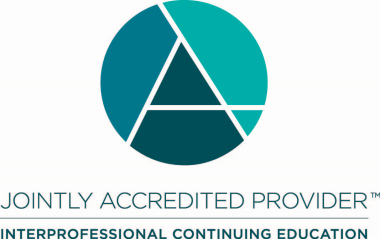 Joint Accreditation Statement:In support of improving patient care, Vizient, Inc. is jointly accredited by the Accreditation Council for Continuing Medical Education (ACCME), the Accreditation Council for Pharmacy Education (ACPE), and the American Nurses Credentialing Center (ANCC) to provide continuing education for the healthcare team.____________________________________________Designation Statements:PHYSICIANVizient, Inc. designates this live activity for a maximum of 5.50 AMA PRA Category 1 Credit(s) ™.  Physicians should claim only the credit commensurate with the extent of their participation in the activity.HEALTHCARE EXECUTIVES By attending the Vizient OK/AR and West Coast Trustee/Physician/CEO Leadership Conference offered by Vizient, Inc., participants may earn up to 5.50 ACHE Qualified Education Hours toward initial certification or recertification of the Fellow of the American College of Healthcare Executives (FACHE) designation.CEUVizient, Inc. will award CEUs to each participant who successfully completes this program. The CEU is a nationally recognized unit of measure for continuing education and training programs that meet certain criteria (1 contact hour = 0.1 CEU).CONFLICT OF INTEREST/CONTENT VALIDATION POLICY:As an accredited provider of continuing medical education/continuing education Vizient is dedicated to ensuring balance, independence, objectivity, and scientific rigor in all of its CME/CE activities. Vizient requires all potential faculty and program planners, in advance, to disclose financial relationships with relevant commercial interests. Vizient uses that information to determine whether prospective contributors have potential conflicts of interest. If significant relationships are disclosed, Vizient assesses how those potential conflicts of interest may affect CME/CE content. Vizient requires that all conflicts of interest be resolved prior to participation in the activity. Vizient is committed to resolving potential conflicts of interest, although if contributors have significant relationships that cannot be reconciled, Vizient reserves the right to prohibit participation.  Faculty presenters are also expected to disclose any discussion of (1) off-label or investigational uses of FDA approved commercial products or devices or (2) products or devices not yet approved in the United States. DISCLOSURE STATEMENTS:Current accrediting agency guidelines and Vizient policy state that participants in educational activities should be made aware of any affiliation or financial interest that may affect the presentation and if there will be any discussion of unapproved or investigative use of commercial products/devices. Each planning committee member, reviewer and presenter has completed a Disclosure of Relevant Financial Relationships form.Relevant financial relationships: Planning committee members and presenters have nothing to disclose Planning committee membersDavid Robertson, MBA, MSPH, BSSenior Vice President, Network ServicesVizientSteve Carlson, TBDVice President, Network ServicesVizientJonathan Burroughs, MD, MBA, FACHE, FAAPL, BAPresident and CEOThe Burroughs Healthcare Consulting Network, Inc.PresentersNate Kaufman, Masters, BAManaging DirectorKaufman Strategic Advisors, LLCErika Johnson, MHSAVice President, Strategic ResearchVizientJonathan Burroughs, MD, MBA, FACHE, FAAPL, BAPresident and CEOThe Burroughs Healthcare Consulting Network, Inc.Shoshana Krilow, JD, BAVice President, Public Policy & Government RelationsVizient